Я выхожу на млечный путьВступление: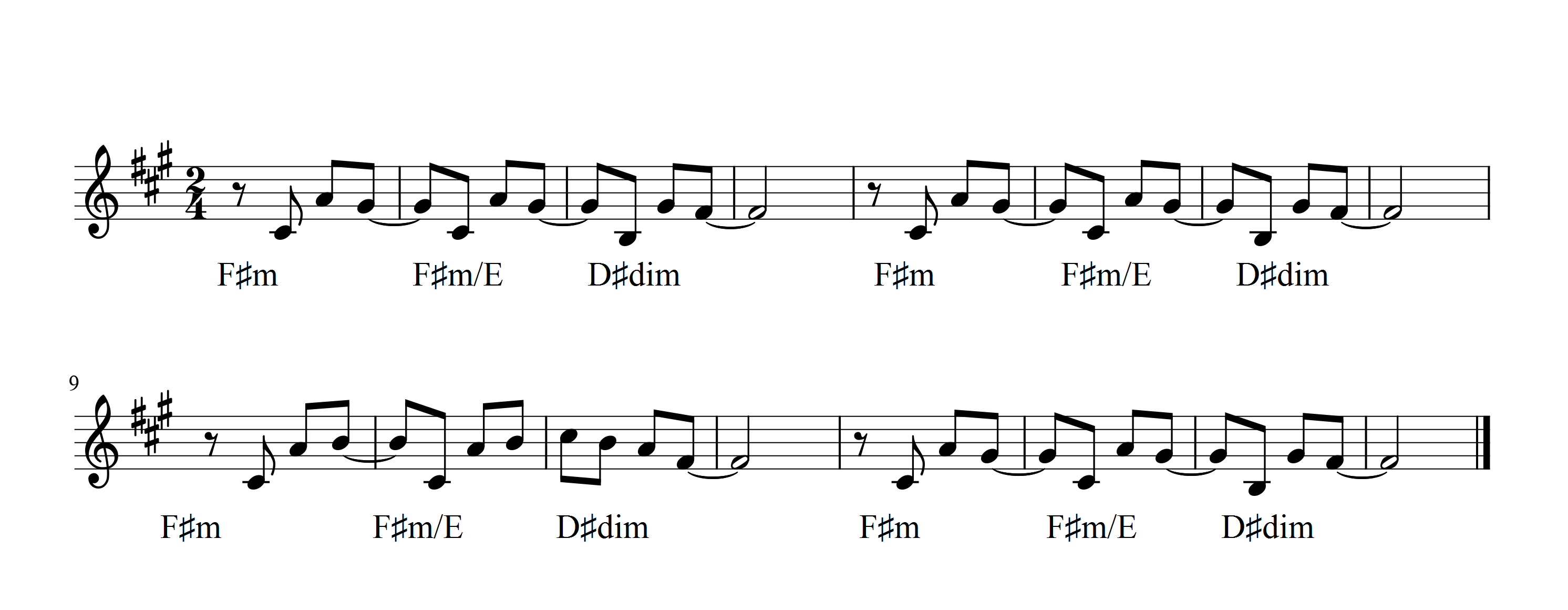 F♯m      F♯m/E    D♯dimЯ выхожу на млечный путь...F♯m       F♯m/E      D♯dim  
Одна...компания привычна,Hm       Hm/A       Hm/G♯
Боль разрывая давит грудь,C♯                   F♯m
И рвет волокна истерично.F♯m/E            D♯dim
Не так прочна я,не вини.F♯m      F♯m/E    D♯dim
А те,кто медицине служат,Hm       Hm/A       Hm/G♯
Даже при вскрытии потом C♯                   F♯m
Тебя во мне не обнаружат.F♯m/E            D♯dim
И если принесешь цветыF♯m      F♯m/E    D♯dim
Поняв,что все-таки ты любишьHm       Hm/A       Hm/G♯
И если ты хотя бы так
C♯                   F♯m
Со мной немножечко побудешь.F♯m/E            D♯dim
Какой мне рай на небесах,F♯m      F♯m/E    D♯dim
Когда в тени глухого садаHm       Hm/A       Hm/G♯              C♯             F♯m      
Будет стоять в твоих глазах соль свежевыжатого ада...F♯m/E            D♯dim
Я выхожу на млечный путь...F♯m      F♯m/E    D♯dimЯ выхожу на млечный путь...F♯m      F♯m/E    D♯dimЯ выхожу на млечный путь...F♯m      F♯m/E    D♯dimЯ выхожу на млечный путь...